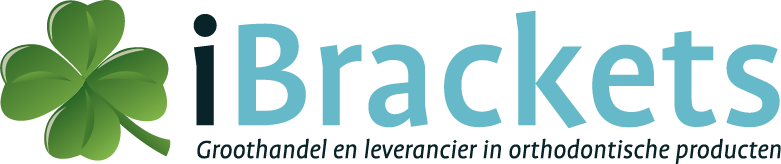 ORDER FORMGeneral InformationDoctors Name:
Practice name:
Address:
Country:
Phone:
Email:
Patient Name:
Date of Birth:
Gender:Treatment PlanTREATED ARCH i.e. Upper arch, Lower arch, Both arches must be treatedPlease specify:EXTRACTION / SURGICAL CASE
Please specify: TEETH NOT TO BE MOVED i.e. Bridges, Ankylosed, Implants, Diciduous, Poor prognosis                Please specify: ATTACHMENT TO BE AVOIDED i.e. Restorations, Crowns, Onlays                Please specify: OVERJET i.e. Maintain, ImprovePlease specify:OVERBITE i.e. Maintain, Improve, Other InstructionsPlease specify: AP - RELATION i.e. Canine, Molar (Right & Left)Please specify:OTHER REMARKS & REQUIRMENTSPlease specify:SPECIAL INSTRUCTIONSPlease specify: